0Об утверждении Порядка предоставления субсидий из местного бюджета муниципального района «Алданский район» Республики Саха (Якутия) на поддержку сельскохозяйственного производства в 2022 году          В соответствии со статьей 78 Бюджетного кодекса Российской Федерации, Постановлением Правительства Российской Федерации от 18 сентября 2020г. № 1492 «Об общих требованиях к нормативным правовым актам, муниципальным правовым актам, регулирующим предоставление субсидий, в том числе грантов в форме субсидий, юридическим лицам, индивидуальным предпринимателям, а также физическим лицам- производителям товаров, работ, услуг, Постановлением Правительства РФ от 30 сентября № 1662 « О внесении изменений в постановление Правительства РФ от 18 сентября 2020 г. № 1492, Законом Республики Саха (Якутия) от 15 декабря 2010 г. 881-З N 639-IV «О наделении органов местного самоуправления муниципальных районов и городских округов Республики Саха (Якутия) отдельными государственными полномочиями по поддержке сельскохозяйственного производства» (в редакции Закона Республики Саха (Якутия) от 02 декабря 2020г 2282-З №475-VI) , Законом Республики Саха (Якутия)  от 01 декабря 2020 г. 2265-З N 441-VI «О государственном бюджете Республики Саха (Якутия) на 2021 год и на плановый период 2022 и 2023 годов»), Постановлением  Правительства  Республики Саха (Якутия) № 445 от 30 декабря 2020 года «Об утверждении порядка предоставления и расходования  субвенций  из государственного бюджета Республики Саха (Якутия) местным бюджетам на осуществление органами местного самоуправления муниципальных районов и городских округов Республики Саха (Якутия) отдельных государственных полномочий по поддержке сельскохозяйственного производства,  постановляю:       1.Утвердить Порядок предоставления субсидий из местного бюджета МР «Алданский район» РС(Я)  на поддержку сельскохозяйственного производства в 2022 году,  согласно приложению № 1 к настоящему постановлению.       2.Определить уполномоченным органом по предоставлению субсидий на поддержку сельскохозяйственного производства Муниципальное казенное учреждение «Управление сельского хозяйства Алданского района».       3.Уполномоченному органу обеспечить целевое использование бюджетных ассигнований в соответствии с действующим бюджетным законодательством.       4.Настоящее постановление подлежит обнародованию в порядке, установленном Уставом МР «Алданский район» РС (Я) и вступает в силу с момента подписания.       5.Контроль за исполнением настоящего постановления возложить на первого заместителя   главы МР «Алданский район» РС(Я).  И.о. Главы района                                                                           Р.Г. ХалиуллинМестникова Лидия Акимовна35-1-33Приложение № 1                                                                                   к  постановлению Главы                                                                                                  МР «Алданский район» РС(Я)                                                                                           от « 18 » января   2022г.  № 43п         Порядок предоставления субсидийиз местного бюджета муниципального района «Алданский район» Республики Саха (Якутия)на поддержку сельскохозяйственного производства в 2022 году.I. Общие   положения о предоставлении субсидий           1.1.Настоящий Порядок разработан и принят  в соответствии со статьей 78 Бюджетного кодекса Российской Федерации, Постановлением Правительства Российской Федерации от 18 сентября 2020г. № 1492 «Об общих требованиях к нормативным правовым актам, муниципальным правовым актам, регулирующим предоставление субсидий, в том числе грантов в форме субсидий, юридическим лицам, индивидуальным предпринимателям, а также физическим лицам- производителям товаров, работ, услуг, и о признании утратившими силу некоторых актов правительства Российской федерации и отдельных положений некоторых актов правительства Российской Федерации и отдельных положений некоторых актов Правительства Российской Федерации», Постановлением Правительства РФ от 30 сентября № 1662 « О внесении изменений в постановление Правительства РФ от 18 сентября 2020 г. № 1492, Законом Республики Саха (Якутия) от 15 декабря 2010 г. 881-З N 639-IV «О наделении органов местного самоуправления муниципальных районов и городских округов Республики Саха (Якутия) отдельными государственными полномочиями по поддержке сельскохозяйственного производства» (в редакции Закона Республики Саха (Якутия) от 02 декабря 2020г 2282-З №475-VI), Постановления  Правительства  Республики Саха (Якутия) № 445 от 30 декабря 2020 года «Об утверждении порядка предоставления и расходования  субвенций  из государственного бюджета Республики Саха (Якутия) местным бюджетам на осуществление органами местного самоуправления муниципальных районов и городских округов Республики Саха (Якутия) отдельных государственных полномочий по поддержке сельскохозяйственного производства»).            1.2. Настоящий порядок предоставления субсидий регулирует цели, показатели и результаты  реализации Государственной программы Республики Саха (Якутия) «Развитие сельского хозяйства и регулирование рынков сельскохозяйственной продукции, сырья и продовольствия на 2021-2024 годы», утвержденной Указом Главы Республики Саха (Якутия) от 10 декабря 2019 г. №873 (в редакции от 14 сентября 2020г), реализации Муниципальной программы «Развитие сельского хозяйства и регулирование рынков сельскохозяйственной продукции сырья и продовольствия в Алданском районе на 2021-2024 годы», утвержденной постановлением Главы района от 28.12.2019г. №1396п.            1.3.Настоящий Порядок устанавливает категории и (или) критерии отбора получателей субсидии, цели, условия и порядок предоставления субсидий, требования, которым должны соответствовать получатели субсидии, требования к отчетности, требования об осуществлении контроля и ответственности за их нарушение .  1.4. Целью предоставления субсидии является формирование конкурентоспособного и экологически безопасного агропромышленного производства, необходимого для насыщения внутреннего рынка собственной сельскохозяйственной продукцией высокого качества, выполнение плановых показателей производства продукции агропромышленного производства в Алданском районе и сохранения поголовья сельскохозяйственных животных, указанных в Государственной и Муниципальной программе п.1.2. настоящего Порядка.1.5.Субсидии предоставляются в пределах бюджетных ассигнований, предусмотренных на эти цели Законами Республики Саха (Якутия) от 15 декабря 2010 г. 881-З N 639-IV «О наделении органов местного самоуправления муниципальных районов и городских округов Республики Саха (Якутия) отдельными государственными полномочиями по поддержке сельскохозяйственного производства» (в редакции Закона Республики Саха (Якутия) от 02 декабря 2020г 2282-З №475-VI) и от 01 декабря 2020 г. 2265-З N 441-VI «О государственном бюджете Республики Саха (Якутия) на 2021 год и на плановый период 2022 и 2023 годов»).1.6.Главным распорядителем как получатель  бюджетных средств является Администрация Муниципального района «Алданский район" (далее – Администрация муниципального района).1.7.Уполномоченным органом по предоставлению субсидий на выполнение отдельных государственных полномочий по поддержке сельскохозяйственного производства является Муниципальное казенное учреждение «Управление сельского хозяйства Алданского района» (далее – Управление).1.8.Финансирование производится в соответствии с кассовым планом, доведенным Министерством сельского хозяйства Республики Саха (Якутия), по мере поступления субвенции с республиканского бюджета в местный бюджет,  с лицевого счета МКУ «Управление сельского хозяйства Алданского района» с дальнейшим перечислением  на счета получателей субсидий, открытые ими в кредитных организациях.          1.9.Получателями субсидий являются юридические лица (за исключением государственных (муниципальных) учреждений), индивидуальные предприниматели, главы крестьянско-фермерских хозяйств – сельскохозяйственные товаропроизводители, признаваемые таковыми Федеральным Законом от 29 декабря 2006 года № 264-ФЗ «О развитии сельского хозяйства», физические лица, ведущие личное подсобное хозяйство,  имеющие право на получение субсидий, исходя из требований подпункта 2.7.5 раздела II настоящего Порядка, в том числе по итогам конкурса (отбора).          1.10.Субсидии имеют целевое назначение  и предоставляются по 31 декабря текущего финансового года. 1.11.Отбор получателей субсидий осуществляет Муниципальное казенное учреждение «Управление сельского хозяйства Алданского района» (точное наименование по Положению) (далее – Управление). 1.12.Отбор получателей субсидий проводится Комиссией по отбору получателей субсидий из бюджета МР «Алданский район» РС(Я)  (далее по тексту - Комиссия). 1.13.Персональный состав комиссии ежегодно утверждается распоряжением Главы МР «Алданский район» РС(Я). Состав комиссии формируется из специалистов (руководителей) юридического, финансового отдела МР «Алданский район» РС(Я), Управления, членов общественных советов при исполнительных органах государственной власти субъектов Российской Федерации. Председателем комиссии назначается заместитель Главы МР «Алданский район» РС(Я)  курирующий отрасль «сельское хозяйство» в районе.1.14. Способом проведения отбора является запрос предложений.          1.15. Сведения о субсидии размещены на едином портале бюджетной системы Российской Федерации в информационно-телекоммуникационной сети «Интернет» (далее – единый портал) (в разделе Бюджет).         1.16. Отборы получателей субсидий могут проводиться посредством специализированного программного средства «Учет бюджетных средств, предоставленных сельскохозяйственным товаропроизводителям в форме субсидий» (СПС Учет субсидий).II. Условия и общий порядок предоставления субсидий.2.1. Отбор претендентов на получение субсидии производится путем запроса предложений, который указывается при определении получателя субсидии Управлением, проводящей в соответствии с правовым актом на основании предложений (заявок), направленных участниками отбора для участия в отборе, исходя из соответствия участника отбора категориям и (или) критериям отбора и очередности поступления предложений (заявок) на участие в отборе при предоставлении в Комиссию по проведению отбора пакета документов: 2.1.1. заявление на участие в отборе получателей субсидии(оригинал);2.1.2. выписка из Единого государственного реестра юридических лиц (из Единого государственного реестра индивидуальных предпринимателей) на первое число месяца, предшествующего месяцу, в котором планируется заключение соглашения;2.1.3.справку об отсутствии задолженности по налогам, сборам и иным обязательным платежам в бюджеты бюджетной системы Российской Федерации,  на первое число месяца, предшествующего месяцу, в котором планируется заключение соглашения (оригинал или копия). В случае, если на момент выдачи справки ИФНС имеются суммы задолженности и (или) пеней по налогам, то допускается к отбору данная справка с приложением копий платежных документов учреждения банка об оплате данной задолженности на дату подачи заявления на отбор (заверенные копии)  (кроме физических лиц, ведущих личное подсобное хозяйство):2.2. Дополнительно к перечню документов, указанных в пункте 2.1 раздела 2 настоящего соглашения, сельскохозяйственные организации предоставляют (кроме физических лиц, ведущих личное подсобное хозяйство):2.2.1. статистическую отчетность на 01 января 2022 года для определения фактического поголовья, наличия посевных площадей по направлениям субсидий (оригинал либо заверенную копию):- «Развитие скотоводства»- сельскохозяйственные предприятия -24-СХ «Сведения о   состоянии животноводства»; крестьянские (фермерские) хозяйства 3-фермер «Сведения о производстве продукции животноводства и поголовье скота»;- «Развитие свиноводства»- 1-бсх « Сведения о базовом свиноводческом хозяйстве»,( размещенное в размещенное в ЕСИАО СХ. - «Развитие табунного коневодства»- 1-табун «Сведения о состоянии табунного коневодства» ;-   «Развитие оленеводства»- 25-сх «Сведения о состоянии оленеводства»;- «Развитие картофелеводства»- 29-сх или 2-фермер «Сведения о сборе урожая сельскохозяйственных культур» .2.2.2. Правоустанавливающие документы на землю (аренда, собственность) по субсидии на поддержку производства картофеля (заверенная копия).2.2.3.Физические лица,  ведущие личные подсобные хозяйства, предоставляют выписку из похозяйственной книги муниципального образования поселения, заверенную Главой муниципального образования и правоустанавливающие документы на земельный участок, предоставленный и (или) приобретенный для ведения личного подсобного хозяйства ( копию).2.2.4. первичные документы, подтверждающие затраты за предыдущий финансовый год и период текущего года до момента подачи заявления на отбор – при выплате субсидии на возмещение части затрат (кроме физических лиц, ведущих личное подсобное хозяйство) (заверенные копии).2.3. Общий порядок и сроки рассмотрения документов, указанных в подпункте 2.1. и 2.2. настоящего пункта.2.3.1.На основании распоряжения Главы МР «Алданский район» РС(Я)  о проведении отбора,  в 3-х дневный срок с момента подписания, Управлением публикуется Извещение о проведении  отбора в районной газете  или на официальном сайте МР «Алданский район»  РС(Я) в сети «Интернет». В извещении указываются:а) сроки проведения отбора (дата и время начала (окончания) подачи (приема) предложений (заявок) участников отбора), которые не могут быть меньше 30 календарных дней, следующих за днем размещения объявления (извещения) о проведении отбора, а также информации о возможности проведения нескольких этапов отбора с указанием сроков (порядка) их проведения (при необходимости);б) наименования, места нахождения, почтового адреса, адреса электронной почты главного распорядителя как получателя бюджетных средств или иной организации, проводящей в соответствии с правовым актом отбор (Управление);в) целей и результатов предоставления субсидии;г) условия предоставления субсидии;          д) требования , которым должен соответствовать получатель субсидии на момент    подачи заявления на участие в отборе;е) перечень документов, прилагаемых к заявлению об участии в отборе получателей    субсидий; ж) порядка подачи предложений (заявок) участниками отбора и требований, предъявляемых к форме и содержанию предложений (заявок), подаваемых участниками отбора, которые включают в том числе согласие на публикацию (размещение) в информационно-телекоммуникационной сети "Интернет" информации об участнике отбора, о подаваемом участником отбора предложении (заявке), иной информации об участнике отбора, связанной с соответствующим отбором, а также согласие на обработку персональных данных (для физического лица);з) порядка отзыва предложений (заявок) участников отбора, порядка возврата предложений (заявок) участников отбора, определяющего в том числе основания для возврата предложений (заявок) участников отбора, порядка внесения изменений в предложения (заявки) участников отбора;и) правил рассмотрения и оценки предложений (заявок) участников отбора, включающее :-порядок рассмотрения предложений (заявок) участников отбора на предмет их соответствия установленным в объявлении о проведении отбора требованиям;-порядок отклонения предложений (заявок) участников отбора, а также информацию о причинах их отклонения;-критерии и сроки оценки предложений (заявок), их весовое значение в общей оценке (при необходимости, если не по конкретно установленным ставкам), правила присвоения порядковых номеров предложениям (заявкам) участников отбора по результатам оценки (при проведении конкурса);-сроки размещения на едином портале, а также на официальном сайте главного распорядителя как получателя бюджетных средств в информационно-телекоммуникационной сети "Интернет" информации о результатах рассмотрения предложений (заявок);-дата, время и место проведения рассмотрения предложений (заявок);-дата, время и место оценки предложений (заявок) участников отбора;-информация об участниках отбора, предложения (заявки) которых были рассмотрены;-информация об участниках отбора, предложения (заявки) которых были отклонены, с указанием причин их отклонения, в том числе положений объявления о проведении отбора, которым не соответствуют такие предложения (заявки);-последовательность оценки предложений (заявок) участников отбора, присвоенные предложениям (заявкам) участников отбора значения по каждому из предусмотренных критериев оценки предложений (заявок) участников отбора, принятое на основании результатов оценки указанных предложений решение о присвоении таким предложениям (заявкам) порядковых номеров (в случае проведения конкурса);-наименование получателя (получателей) субсидии, с которым заключается соглашение, и размер предоставляемой ему субсидии;к) порядка предоставления участникам отбора разъяснений положений объявления о проведении отбора, даты начала и окончания срока такого предоставления;л) срока, в течение которого победитель (победители) отбора должен подписать соглашение (договор) о предоставлении субсидии (далее - соглашение) (в случае предоставления субсидий на финансовое обеспечение затрат в связи с производством (реализацией) товаров, выполнением работ, оказанием услуг, а также в случае, если правовым актом, регулирующим предоставление субсидий на возмещение недополученных доходов и (или) возмещение затрат в связи с производством (реализацией) товаров, выполнением работ, оказанием услуг, предусмотрено заключение соглашения);м) условий признания победителя (победителей) отбора уклонившимся от заключения соглашения;н) даты размещения результатов отбора на едином портале, а также при необходимости на официальном сайте главного распорядителя как получателя бюджетных средств в информационно-телекоммуникационной сети "Интернет", которая не может быть позднее 14-го календарного дня, следующего за днем определения победителя отбора (с соблюдением сроков, установленных пунктом 26(2) Положения о мерах по обеспечению исполнения федерального бюджета, утвержденного постановлением Правительства Российской Федерации от 9 декабря 2017 г. N 1496 "О мерах по обеспечению исполнения федерального бюджета", в случае предоставления субсидий из федерального бюджета, а также из бюджетов субъектов Российской Федерации (местных бюджетов), если источником финансового обеспечения расходных обязательств субъекта Российской Федерации (муниципального образования) по предоставлению указанных субсидий являются межбюджетные трансферты, имеющие целевое назначение, из федерального бюджета бюджету субъекта Российской Федерации).2.3.2.Прием заявок (заявлений на участие в отборе) начинается с рабочего дня, следующего за днем размещения извещения о проведении отбора получателей субсидий (далее - извещение) на официальном сайте муниципального образования в течение тридцати  календарных дней с момента объявления отбора на бумажном носителе в письменном виде лично либо в виде электронного документа (пакета документов), подписанного электронной подписью в соответствии с требованиями Федерального закона «Об электронной подписи», с использованием портала Личный кабинет сельскохозяйственного товаропроизводителя http://91.201.237.64:81/lk/auth по форме, прилагаемой к извещению о проведении отбора с обязательным соблюдением требований к участникам отбора и приложением требуемых документов, указанных в извещении и подписывается заявителем (ЛПХ, индивидуальным предпринимателем или руководителем юридического лица). Если заявление на участие в отборе подписано лицом, не являющимся руководителем организации или самим претендентом на участие в отборе, к заявлению прилагаются подлинники документов, подтверждающих полномочия на подписание заявления на участие в отборе от имени заявителя.2.3.3. Сроки приема документов и рассмотрения заявок указываются в Распоряжении главы района о проведении отбора и в извещении о проведении отбора. Управление имеет право в случае необходимости перенести окончательную дату приема  заявок на более поздний срок, опубликовав соответствующую  информацию в средствах массовой информации. В сроки, указанные в извещении о приеме документов и рассмотрении заявок комиссией по отбору, уполномоченный орган (МКУ «УСХ Алданского района») производит разъяснительную работу участникам отбора по общим положениям правил и порядка предоставления субсидий, условий, требований, целей и прочим вопросам проведения отбора. 2.3.4.Участник  отбора вправе вносить изменения в свое заявление на участие в отборе или отказаться от него в любое время до дня окончания установленного срока приема заявлений на участие в отборе путем подачи соответствующего заявления в Управление и несет полную ответственность за достоверность предоставляемых сведений.2.3.5. Заявки, поданные после даты окончания приема документов не принимаются, а также заявки, поданные с нарушением требований к участникам отбора или предоставившим неполный пакет документов, указанных в извещении, а также при обнаружении недостоверности предоставляемой информации , отправляются обратно заявителю почтовой связью с указанием причин возврата в течении 10 календарных дней с момента определения победителей по итогам проведения отбора.  2.3.6. Оглашение списка участников  отбора производится ответственным секретарем Комиссии на заседании Комиссии.  2.3.7. Комиссия проводит рассмотрение поступивших заявок с целью определения их соответствия установленным в объявлении о проведении отбора   требованиям, условиям  отбора  и  критериям, определенным Порядком предоставления  субсидий из бюджета муниципального образования.2.3.8.Комиссия рассматривает, а также проверяет заявления на участие в отборе и приложенные к ним документы в срок не позднее 10 рабочих дней со дня окончания приема заявлений на участие в отборе.2.3.9.Комиссия отклоняет предложения (заявки) участников отбора, с указанием  причин их отклонения с последующим возвратов документов претенденту. 2.3.10.Комиссия проверяет участника отбора на соответствие критериям, указанным в разделе 5 настоящего положения, присваивает порядковые номера по мере поступления заявок от участников отбора, оценивает их весомое значение (при необходимости).2.3.11.Решение о выборе победителей принимается большинством голосов  от присутствующих членов комиссии  при наличии  2/3 состава  Комиссии. Принятие решений о победителях  отбора  и распределение субсидий в пределах ассигнований, предусмотренных в бюджетной росписи бюджета Муниципального образования, осуществляет Комиссия и выносит решение по итогам отбора.2.3.12. Решения Комиссии  оформляются  протоколом   в течение  3 (трех) рабочих дней с даты заседания комиссии.2.3.13. Основанием для перечисления субсидии является Распоряжение Главы МР «Алданский район» РС(Я)  об итогах проведенного отбора и утверждении ставок субсидии с обязательным заключением соглашение между получателем субсидии и уполномоченным органом по проведению субсидии.2.3.14.Результатом рассмотрения заявок получателей субсидий, прошедших отбор, является протокол комиссии по проведению отбора, на основании которого издается Распоряжение Главы района об итогах отбора, который  размещается на официальном сайте МО «Алданский район» в информационно-телекоммуникационной сети "Интернет" по адресу https://www.aldanray.ru/ в разделах «Документы»- «Распоряжения» (распоряжение об итогах отбора), в срок - не позднее 14-го календарного дня, следующего за днем определения победителя отбора (с соблюдением сроков, установленных пунктом 26(2) Положения о мерах по обеспечению исполнения федерального бюджета, утвержденного постановлением Правительства Российской Федерации от 9 декабря 2017 г. N 1496 "О мерах по обеспечению исполнения федерального бюджета", в случае предоставления субсидий из федерального бюджета, а также из бюджетов субъектов Российской Федерации (местных бюджетов), если источником финансового обеспечения расходных обязательств субъекта Российской Федерации (муниципального образования) по предоставлению указанных субсидий являются межбюджетные трансферты, имеющие целевое назначение, из федерального бюджета бюджету субъекта Российской Федерации). В протоколе комиссии о проведении отбора указывается:-дата, время и место проведения рассмотрения предложений (заявок);-информация об участниках отбора, предложения (заявки) которых были рассмотрены;-информация об участниках отбора, предложения (заявки) которых были отклонены, с указанием причин их отклонения, в том числе положений объявления о проведении отбора, которым не соответствуют такие предложения (заявки);-наименование получателя (получателей) субсидии, с которым заключается соглашение, и размер предоставляемой ему субсидии.2.3.15.В адрес лиц, не прошедших отбор, Управление направляет почтовой связью письменные уведомления с указанием причин отказа в предоставлении субсидий не позднее десяти рабочих дней со дня утверждения перечня получателей субсидии.2.3.16. В период указанных в извещении сроков проведения отбора участники отбора могут обратиться лично, по средствам телефонной, электронной и почтовой связи с вопросами по проведению отбора. Комиссия проводит разъяснительную работу устно, либо ответным письмом на почтовый или электронный адрес, указанный в заявлении о положениях извещения о проведении отбора и прочей информации, касающейся проведения отбора в срок, не позднее 3 дней с момента получения запроса.         2.4. Основанием для отклонения и возврата                                                                                            предложения (заявки) участника отбора на стадии рассмотрения и оценки предложений (заявок) являются:         2.4.1.несоответствие представленных участником отбора предложений (заявок) документов требованиям, установленным в объявлении о проведении отбора или непредставление (предоставление не в полном объеме) указанных документов;         2.4.2.недостоверность представленной получателем субсидии информации, в том числе информации о месте нахождения и адресе юридического или физического лица;         2.4.3. подача участником отбора предложения (заявки) после даты и (или) времени, определенных для подачи предложений (заявок).         2.5. Получателю субсидии, соответствующему категориям и (или) критериям отбора, указанным в подпункте "1.9." пункта 1 настоящего документа, прошедшим отбор в предыдущем финансовом году в случае невозможности ее предоставления в связи с недостаточностью лимитов бюджетных обязательств допускается предоставление субсидии в текущем финансовом году без повторного прохождения проверки на соответствие указанным категориям и (или) критериям отбора;        2.6. Получателю субсидии, соответствующему категориям и (или) критериям отбора, указанным в подпункте "1.9." пункта 1 настоящего документа, в случае невозможности ее предоставления в текущем финансовом году в связи с недостаточностью лимитов бюджетных обязательств, указанных в подпункте "1.5." пункта 1 настоящего документа, допускается предоставление субсидии в следующем финансовом году без повторного прохождения проверки на соответствие указанным категориям и (или) критериям отбора .         2.7. Расчет ставки и размера субсидии получателям производится:         2.7.1.При финансовом обеспечении субсидии : исходя из фактического поголовья сельскохозяйственных животных (количество гектар под посадку картофеля – в растениеводстве) по данным статистической отчетности на 01 января 2022 года, данным похозяйственной к ниги поселений, указанной в подпункте 2.2. раздела II настоящего порядка и  нормативным ставкам субсидии, утвержденным Законом Республики Саха (Якутия) от 15 декабря 2010 г. 881-З N 639-IV «О наделении органов местного самоуправления муниципальных районов и городских округов Республики Саха (Якутия) отдельными государственными полномочиями по поддержке сельскохозяйственного производства» (в редакции Закона Республики Саха (Якутия) от 02 декабря 2021г 2282-З №475-VI), указанных в разделе V настоящего порядка.          Размер субсидии определяется путем умножения ставки субсидии, утвержденной распоряжением главы муниципального образования на количественный показатель (поголовье, объем).         2.7.2. При возмещении части затрат – возмещается часть затрат  в размере не более 85% фактически произведенных затрат, исходя из расчетной суммы предоставленных первичных документов о произведенных затратах, но не более нормативных ставок, утвержденных Законом Республики Саха (Якутия) от 15 декабря 2010 г. 881-З N 639-IV.         Расчет производится на основании предоставленного реестра расходов с приложением копий первичных документов о произведенных затратах за период - предыдущий отчетный год и расходов текущего года до момента подачи заявления на возмещение расходов для участия в отборе получателей субсидии кроме граждан, ведущих личное подсобное хозяйство).         Объем (доля) возмещения расходов составляет не более 85% от фактически произведенных затрат.          Размер субсидии определяется путем умножения ставки субсидии, утвержденной распоряжением главы муниципального района на количественный показатель (поголовье, объем) и сравнивается с расчетным показателем (85% от затрат).          К возмещению затрат принимается наименьшая сумма.         2.7.3. Условиями предоставления субсидии являются:        а) обязательство заявителя использовать субсидии в соответствии с направлениями расходования целевых средств, указанными в настоящем порядке;        б) получатель осуществляет деятельность на территории МР «Алданский район» РС(Я);        в) соблюдение претендентом  на получение субсидии дополнительных условий предоставления субсидий, предусмотренных разделом  V настоящего порядка для соответствующего вида субсидий;       г)  получатель субсидии обязуется осуществлять сельскохозяйственную деятельность в течение текущего финансового года, обеспечив сохранность поголовья животных в хозяйствах, на которое предоставляется субсидия;       д) заключение соглашения о предоставлении субсидии между Управлением и получателем субсидии на текущий финансовый год;       е) предоставление полной и своевременной отчетности, установленной Разделом III настоящего порядка.       д) согласие получателя субсидии на осуществление Администрацией МР  «Алданский район» РС(Я), Управлением, органом государственного и муниципального финансового контроля обязательной проверки соблюдения целей, условий и  порядка предоставления субсидий и целевого расходования бюджетных средств на основании первичных документов;       е) запрет приобретения получателями субсидий - юридическими лицами за счет полученных из местного бюджета средств иностранной валюты, за исключением операций, осуществляемых в соответствии с валютным законодательством Российской Федерации при закупке (поставке) высокотехнологичного импортного оборудования, сырья и комплектующих изделий, а также связанных с достижением целей предоставления этих средств иных операций, определенных настоящим порядком;       ж) обязательство заявителя об обеспечении сохранности поголовья сельскохозяйственных животных, на которое были выделены средства субсидии( установленное соглашением) на конец финансового года, в котором они обратились за получением средств;        з) в случае уменьшения главному распорядителю как получателю бюджетных средств ранее доведенных лимитов бюджетных обязательств, приводящего к невозможности предоставления субсидии в размере, определенном в соглашении с получателем субсидии, согласие на пересмотр условий и размера субсидии, указанных в соглашении на новые(корректирующие) путем заключения дополнительного соглашения на новые условия и размер предоставляемой субсидии. При недостижении согласия получателя по новым условиям и размерам, соглашение расторгается;         и) согласие получателя субсидии в случае нарушения условий, целей и Порядка предоставления субсидий, установленных по акту проверки, вернуть в течение месяца с момента получения (вручения) Управлением уведомления о возврате субсидии  в бюджет бюджетной системы Российской Федерации, из которого планируется предоставление субсидии.         2.7.4. Между главным распорядителем как получателем бюджетных средств, в лице Управления и получателем субсидии заключается соглашение  о предоставлении субсидии из местного бюджета бюджетной системы Российской Федерации (далее - соглашение), дополнительное соглашения к соглашению, в том числе дополнительное соглашения о расторжении соглашения (при необходимости), в соответствии с типовыми формами, утвержденными нормативными актами муниципального района «Алданский район» Республики Саха (Якутия)  и прилагается справка-расчет суммы предоставляемой субсидии в течение 10(десяти) дней с момента выхода распоряжения о результатах проведенного отбора.         Если по истечении 10 дней с момента направления проекта соглашения победитель отбора уклонился от заключения соглашения, то вносится изменение в распоряжение главы района о результатах проведенного отбора с исключением данного получателя из списка получателей субсидии с указанием причины выбытия.         2.7.5. Требования,  которым должны соответствовать получатели субсидии на первое число месяца, предшествующего месяцу, в котором планируется заключение соглашения о предоставлении субсидии:         2.7.5.1. у участника отбора должна отсутствовать неисполненная обязанность по уплате налогов, сборов, страховых взносов, пеней, штрафов, процентов, подлежащих уплате в соответствии с законодательством Российской Федерации о налогах и сборах;         2.7.5.2. у участника отбора должна отсутствовать просроченная задолженность по возврату в бюджет бюджетной системы Российской Федерации, из которого планируется предоставление субсидии в соответствии с правовым актом, субсидий, бюджетных инвестиций, предоставленных в том числе в соответствии с иными правовыми актами, а также иная просроченная (неурегулированная) задолженность по денежным обязательствам перед публично-правовым образованием, из бюджета которого планируется предоставление субсидии в соответствии с правовым актом (за исключением субсидий, предоставляемых государственным (муниципальным) учреждениям, субсидий в целях возмещения недополученных доходов, субсидий в целях финансового обеспечения или возмещения затрат, связанных с поставкой товаров (выполнением работ, оказанием услуг) получателями субсидий физическим лицам);       2.7.5.3. участники отбора - юридические лица не должны находиться в процессе реорганизации, за исключением реорганизации в форме присоединения к юридическому лицу, являющемуся участником отбора, другого юридического лица, ликвидации, в отношении них не введена процедура банкротства, деятельность участника отбора не приостановлена в порядке, предусмотренном законодательством Российской Федерации, а участники отбора - индивидуальные предприниматели не должны прекратить деятельность в качестве индивидуального предпринимателя;         2.7.5.4. участники отбора не должны являться иностранными юридическими лицами, а также российскими юридическими лицами, в уставном (складочном) капитале которых доля участия иностранных юридических лиц, местом регистрации которых является государство или территория, включенные в утвержденный Министерством финансов Российской Федерации перечень государств и территорий, предоставляющих льготный налоговый режим налогообложения и (или) не предусматривающих раскрытия и предоставления информации при проведении финансовых операций (офшорные зоны), в совокупности превышает 50 процентов;          2.7.5.5. участники отбора не должны получать средства из федерального бюджета (бюджета субъекта Российской Федерации, местного бюджета), из которого планируется предоставление субсидии в соответствии с правовым актом, на основании иных нормативных правовых актов Российской Федерации (нормативных правовых актов субъекта Российской Федерации, муниципальных правовых актов) на цели, установленные правовым актом;         2.7.5.6. предоставление полного пакета документов, указанного в Извещении о проведении отбора для подтверждения соответствия участника отбора требованиям, предусмотренным настоящим положением;          2.7.5.7. включение лица, претендующего на получение субсидии, в единый реестр субъектов деятельности в сельском хозяйстве, подтверждаемым через ГИС «ЕСИАО СХ»;           2.7.5.8. подтверждение постановки на учет лица, претендующего на получение субсидии, в налоговых органах на момент подачи заявления на отбор получателей субсидии;          2.7.5.9. при субсидии на возмещение затрат сельскохозяйственные организации предоставляют отчетность о финансово- экономическом состоянии за предыдущий отчетный финансовый год  и текущий год до момента подачи заявления на участие в отборе  с приложением заверенных копий первичных документов о произведенных затратах;                     2.7.5.10. соблюдение требований, предъявляемых к форме и содержанию предложений (заявок), подаваемых участниками отбора, которые включают в том числе согласие на публикацию (размещение) в информационно-телекоммуникационной сети "Интернет" информации об участнике отбора, о подаваемом участником отбора предложении (заявке), согласие получателя субсидии на осуществление Администрацией МР «Алданский район» РС(Я), органом государственного финансового контроля республики Саха (Якутия) и органом муниципального финансового контроля обязательной проверки соблюдения условий, целей и порядка предоставления субсидий их получателями, иной информации об участнике отбора, связанной с соответствующим отбором, а также согласие на обработку персональных данных (для физического лица).         2.7.5.11. Участник отбора, при подаче заявления подписываются под данными требованиями.  В случае возникновения вопросов претенденту, Комиссия в праве затребовать дополнительные документы подтверждающие требования , предусмотренные п. 2.7.5. ( форма заявления  приложение № 1 к Порядку)          2.7.6.Результатом предоставления субсидий является сохранение поголовья сельскохозяйственных животных, на которое была предоставлена субсидия,  (установленных соглашением) на конец текущего года, достижение плановых показателей по посеву в соответствии с целями муниципальной программы  «Развитие сельского хозяйства и регулирование рынков сельскохозяйственной продукции, сырья и продовольствия в Алданском районе на 2021-2024 годы», утвержденной Постановлением главы администрации МО «Алданский район» от 28.12.2019г №1396п.        2.7.7. Сроки (периодичность) перечисления субсидии.2.7.7.1. Субсидия перечисляется в течение 10 (десяти) рабочих дней с момента заключения между сторонами Соглашения при наличии средств на лицевом счете Управления.         2.7.8. Субсидия перечисляется с лицевого счета Управления  на расчетные или корреспондентские счета, открытые получателям субсидий в учреждениях Центрального банка Российской Федерации или кредитных организациях (за исключением субсидий, подлежащих в соответствии с бюджетным законодательством Российской Федерации казначейскому сопровождению), указанных в соглашении.         2.7.9. Управление предоставляет в Финансовое управление администрации МР «Алданский район» Республики Саха (Якутия) через программу Смарт-бюджет на санкционирование расходов следующие документы:- распоряжения Главы МР «Алданский район» РС(Я)  об утверждении получателей субсидий и утверждении ставки субсидии;- реестр получателей субсидий;- соглашение о предоставлении субсидии с каждым получателем субсидии;- справка-расчет о размере субсидий.III. Требования к отчетности.3.1.Сельскохозяйственные предприятия, потребительские и производственные кооперативы, индивидуальные предприниматели, Главы крестьянско-фермерских хозяйств и родовые общины представляют месячную, квартальную и годовую отчетность по формам отраслевой отчетности, ежегодно утверждаемым Министерством сельского хозяйства РС(Я) ведомственными актами в сроки, устанавливаемые в соглашениях о предоставлении субсидий.3.2.Получатели,  зарегистрированные в текущем финансовом году, представляют указанную отчетность, начиная с квартала, в котором они созданы или зарегистрированы.3.3.При предоставлении субсидии в виде финансового обеспечения получатель субсидии представляет отчет об использовании средств субсидии с приложением копий документов, подтверждающих фактические затраты в срок до 01 февраля года, следующего за отчетным;         3.4.Получатели субсидий предоставляют в Управление отчет о достижении показателей результативности предоставления субсидий, указанных в подпункте "2.7.6" пункта 2 настоящего документа  за текущий год в срок до 01 февраля года, следующего за отчетным.         3.5.Получатели субсидий предоставляют копии статистической отчетности с показателями на 01 января 2023 года, указанной в подпункте «2.2.3» пункта 2 настоящих Правил, исходя из целей и направлений предоставления субсидии в срок до 01 февраля года следующего за отчетным. Граждане, ведущие личное подсобное хозяйство предоставляю выписку из похозяйственной книги пор данным на 01 января 2023 года, заверенную главой поселения.3.6. Главный распорядитель как получатель бюджетных средств вправе устанавливать в соглашении сроки и формы представления получателем субсидии дополнительной отчетности.IV. Контроль ( мониторинг) за соблюдением условий, целей и порядка    предоставления субсидий и ответственности за их нарушение.  4.1.Обязательным условием предоставления субсидий, включаемым в заявление на участие в отборе на получение субсидии, является согласие получателя субсидии на осуществление Администрацией МР «Алданский район» РС(Я) , органом государственного финансового контроля республики Саха (Якутия) и органом муниципального финансового контроля обязательной проверки соблюдения условий, целей и порядка предоставления субсидий их получателями.          4.2.Администрация МР «Алданский район» РС(Я), контрольно-счетный комитет МР «Алданский район» РС(Я) и уполномоченный орган на осуществление  финансового контроля Республики Саха (Якутия)  проводят обязательные проверки соблюдения условий, целей и порядка предоставления субсидий их получателями в соответствии с законодательством Российской Федерации и Республики Саха (Якутия).         4.3. Проверки проводятся в соответствии с Порядком проведения проверок и в сроки, утвержденные планом проведения проверок в текущем финансовом году. В случае обнаружения недостоверных данных или по требованию органов прокуратуры, правоохранительных органов могут быть проведены внеплановые проверки получателей бюджетных средств.                                                    4.4. Меры ответственности за нарушение условий, целей и порядка предоставления субсидий:         4.4.1.Муниципальное казенное учреждение «Управление сельского хозяйства Алданского района» несет ответственность за нецелевое и неэффективное использование субсидий и за соблюдение установленного порядка расходования субсидий в соответствии с законодательством Российской Федерации. 4.4.2.Получатель субсидии несет ответственность за достоверность и полноту предоставляемой  статистической и финансовой отчетности,  за целевое использование субсидии и достижения показателей результативности по заключенным соглашениям в соответствии с законодательством  Российской Федерации. 4.4.3.В случае не достижения плановых результатов или итоговых показателей  использования субсидий на 31 декабря года предоставления субсидии, предусмотренных Соглашением, нарушения получателем условий, целей и порядка предоставления субсидий, расходованием финансовых средств получателем субсидии на цели, не предусмотренные настоящим Порядком и соглашением, выявленные по фактам проверок, проведенных главным распорядителем как получателем бюджетных средств или уполномоченным органом государственного (муниципального) финансового контроля по предоставлению субсидии, выявления недостоверных данных, предоставленных получателем субсидии, получатель субсидии обязан вернуть часть субсидии в бюджет МР «Алданский район» в размере, рассчитанном по формуле в пункте 4.5.3. настоящего Порядка. 4.4.4. В случае выявления недостоверных данных в представленных документах получателя субсидий, Управление имеет право принять решение по возврату   выделенной субсидии  с момента обнаружения факта нарушения.  4.4.5. В случае несоблюдения Получателем обязательств, предусмотренных соглашением, Управление имеет право  приостановить перечисление субсидий до устранения нарушений.  4.4.6. Контроль за целевым использованием субсидий осуществляет  Администрация Муниципального района «Алданский район» Республики  Саха (Якутия), на которые возложены функции контроля и надзора в финансово-бюджетной сфере, в соответствии с действующим законодательством Российской Федерации. 4.5.Порядок возврата субсидий в бюджет бюджетной системы Российской Федерации, из которого предоставляется субсидия. 4.5.1.Управление направляет в адрес получателя субсидии  уведомление с предложением о добровольном возврате средств в бюджет с указанием срока для возврата средств.4.5.2.Получатель субсидии обязан возвратить указанную в уведомлении сумму в течение  одного месяца с момента направления уведомления о возврате средств.4.5.3.Объем средств, подлежащих возврату получателем субсидии в бюджет (Vвозврат) рассчитывается по следующей формуле:                            Vвозврат = Vсубсидии * (1 – F/P) *0,1 , гдеVсубсидии – размер субсидии, предоставленный из бюджета муниципального района в отчетном финансовом году;F – фактически достигнутое значение показателя результативности использования субсидии на отчетную дату;P – плановое значение показателя результативности использования субсидии, установленное Соглашением.        4.5.4. Возврат указанных средств не осуществляется в случае, если Показатели эффективности были не выполнены вследствие обстоятельств непреодолимой силы и при представлении в Управление следующих документов:правовой акт о введении режима чрезвычайной ситуации;акты обследования посевов и посадок сельскохозяйственных культур, многолетних насаждений, сельскохозяйственных животных, сельскохозяйственных объектов и объектов инфраструктуры сельскохозяйственных товаропроизводителей, материальных ценностей, пострадавших в результате чрезвычайных ситуаций природного характера, оформленные в соответствии с формами, приведенными в приказе Министерства сельского хозяйства Российской Федерации от 26 марта 2015 г. №113 «Об утверждении Порядка осуществления оценки ущерба сельскохозяйственных товаропроизводителей от чрезвычайных ситуаций природного характера»;ветеринарные сопроводительные документы, подтверждающие вынужденный убой и (или) падеж сельскохозяйственных животных;результаты экспертиз, проведенных в целях подтверждения факта наступления страхового случая и определения размера причиненного страхователю ущерба по договору сельскохозяйственного страхования;иные документы, подтверждающие обстоятельства непреодолимой силы, оформленные в соответствии с требованиями действующего законодательства.При неосуществлении получателем субсидии возврата в срок,  Управление и Администрация МР «Алданский район» Республики Саха (Якутия) принимает меры по взысканию сумм субсидии с получателя субсидии в судебном порядке.V. Виды субсидий, цели и условия их предоставления 5.1. Развитие табунного коневодства. Субсидия на содержание кобыл.5.1.1. Субсидии предоставляются на финансовое обеспечение части затрат на содержание маточного поголовья лошадей (за исключением племенных) сельскохозяйственным товаропроизводителям (за исключением граждан, ведущих личное подсобное хозяйство, подсобных хозяйств юридических лиц, казенных предприятий, учреждений), включенным в единый реестр субъектов деятельности в сельском хозяйстве.5.1.2. Дополнительными условиями (к обязательным условиям, указанным в п.2.7.3. настоящего положения)  по предоставлению субсидий является:а) наличие у получателей средств поголовья кобыл  по данным форм официальной статистической отчетности на 1 января года, в котором они обратились за получением средств;б) наличие обязательства по достижению сохранности поголовья лошадей по итогам года, в котором они обратились за получением средств.5.1.3.Результатом предоставления субсидии является обеспечение сохранности поголовья кобыл ( установленных соглашением) по итогам года, в котором были предоставлены субсидии, голов.         5.1.4.В случае возникновения необходимости слияния или разделения поголовья в  нескольких хозяйствах, приводящее к увеличению (уменьшению) поголовья в хозяйстве, претендующему на получение субсидии в текущем году, но не приводящее к увеличению общего поголовья в районе по данным статистической отчетности на 01 января 2022 года, данное слияние (перевод) должно быть проведено до проведения отбора текущего года по акту приема-передачи сельскохозяйственных животных между хозяйствами. Принимающая сторона вправе получить субсидию на все поголовье, с учетом изменений по акту приема-передачи сельскохозяйственных животных и формы статистической отчетности на начало года по объединяемым (разъединяемым) хозяйствам.5.1.5. Размер финансового обеспечения субсидии определяется п.2.7.1.2. настоящего Порядка.5.3. Развитие оленеводства. Субсидия  охотникам  на возмещение части затрат по добыче (отстрелу) волков.5.3.1. Субсидии предоставляются физическим и юридическим лицам  на возмещение части  затрат в связи с производством работ по регулированию численности волка  (отстрел волков) на территории Алданского района в 2022 для сохранения поголовья сельскохозяйственных животных и охотничьих ресурсов на территории Алданского района .5.3.2. Условием  предоставления субсидии является:а) наличие  разрешения на регулирование численности охотничьих животных, выданное Департаментом охотничьего хозяйства Республики Саха (Якутия); б) наличие акта ветеринарной экспертизы на шкуры, которые будут сданы в заготовительные организации, ( на останки волков ветеринарная экспертиза не проводится).в) наличие акта об изъятии охотничьих животных за подписью государственного инспектора  Алданского комитета ГЭН Минэкологии Республики Саха (Якутия).5.3.3. Затратами по добыче волков признаются: расходы  на приобретение спецтехники, спецодежды, огнестрельного оружия, патронов, капканов, охотничьего снаряжения, запасных частей, ГСМ к спецтехнике, расходы на ветеринарную экспертизу и прочие прямые затраты по добыче волка.5.3.4.Затраты возмещаются в  размере 85% от фактически понесенных затрат, но не более 20000 (двадцати тысяч) рублей на одну шкуру волка ( п.2.7.2.1.)5.4.4. Период отстрела волка для предоставления субсидии- с 01 октября 2021 года по 01 октября 2022 года. ( субсидия по отстрелу волков в IV квартале предыдущего года, выплачивается в текущем финансовом году).          5.4.5. Срок рассмотрения заявок комиссией устанавливаются по мере поступления   заявок по факту отстрела волков.5.4. Развитие оленеводства.  Субсидия на приобретение техники и оборудования для оленеводческих бригад.5.5.1. Субсидии предоставляются на финансовое обеспечение части затрат на приобретение (покупку) снегоходной техники и оборудования сельскохозяйственным товаропроизводителям (за исключением граждан, ведущих личное подсобное хозяйство, подсобных хозяйств юридических лиц, казенных предприятий, учреждений), включенным в единый реестр субъектов деятельности в сельском хозяйстве.5.5.2. Дополнительным условием  предоставления субсидии является:а) наличие  поголовья оленей по данным официальной статистической отчетности, на начало текущего финансового года;б) обеспечение сохранности приобретенных снегоходной техники (оборудования) ценностей по состоянию на 31 декабря 2022 года. в) предварительный договор купли-продажи снегоходной или иной техники  для оленеводческих бригад.Управление устанавливает в соглашениях о предоставлении субсидии конкретные показатели результативности каждому получателю субсидии. Результатом предоставления субсидии является выполнение показателей, установленных соглашением.5.5.3. Размер финансового обеспечения субсидии определяется п.2.7.1.1.настоящего Порядка.5.5. Развитие оленеводства  Субсидия на приобретение (покупку) поголовья северных оленей, для восстановления поголовья оленей в оленеводческих хозяйствах.5.2.1. Субсидии предоставляются на финансовое обеспечение части затрат по приобретению поголовья оленей сельскохозяйственным товаропроизводителям (за исключением граждан, ведущих личное подсобное хозяйство, подсобных хозяйств юридических лиц, казенных предприятий, учреждений), включенным в единый реестр субъектов деятельности в сельском хозяйстве, признаваемым сельскохозяйственными  товаропроизводителями в соответствии со статьей 3 Федерального закона от 29 декабря 2006 г. № 264-ФЗ «О развитии сельского хозяйства»5.2.2. Дополнительными условиями (к обязательным условиям, указанным в п.2.7.3. настоящего положения)  по предоставлению субсидий является:а) наличие у получателей средств поголовья оленей  по данным официальной статистической отчетности на 1 января года, в котором они обратились за получением средств;б) наличие не менее одного стандартного стада (  500 голов) оленей в хозяйстве;в) предварительный договор купли-продажи поголовья оленей ( включая транспортные расходы)г) наличие обязательства по достижению сохранности купленного поголовья оленей по итогам года, в котором они обратились за получением средств.5.2.3.Результатом предоставления субсидии является обеспечение сохранности купленного поголовья оленей  по итогам года, в котором были предоставлены субсидии, голов.         5.2.4. Размер финансового обеспечения субсидии определяется в соответствии с  настоящим  Порядком. 5.6.  Развитие кормопроизводства.  Субсидия на финансовое обеспечение      части затрат по приобретению        сельскохозяйственной техники и (или)                                   оборудования по производству  кормов.Целью предоставления субсидии является обновление парка сельскохозяйственной техники и оборудования для производства кормов в текущем финансовом году.           5.6.1. Субсидия предоставляется на финансовое обеспечение затрат по приобретению сельскохозяйственной техники (самоходный, прицепной кормоуборочный комбайн, прицепное почвообрабатывающее, в том числе навесной мульчер  и сенажное оборудование, трактор не менее 2 класса тяговой силы, зерновая ( травяная) сеялка, оборудование для переработки зерна) для увеличения объема производства кормов.5.6.2. Субсидии предоставляются юридическим лицам (за исключением государственных (муниципальных) учреждений), унитарных предприятий и племенных репродукторов, индивидуальным предпринимателям, признаваемым сельскохозяйственными товаропроизводителями в соответствии со статьей 3 Федерального закона от 29 декабря 2006 г. N 264-ФЗ "О развитии сельского хозяйства"        5.6.3. Условиями предоставления субсидии являются:а) представление Управлению лицом, претендующим на получение субсидии, полного пакета документов, перечень которых устанавливается настоящим Порядком;б) соблюдение сроков представления полного пакета документов;в) обязательство о представлении Управлению отчетности об использовании средств субсидии, предоставленных в порядке финансового обеспечения затрат, в соответствии с перечнем документов, указанных в Соглашении и в порядке и в сроки, установленные в Соглашении;г) наличие у лица, претендующего на получение субсидии  посевных площадей кормовых культур по данным статистической отчетности за отчетный финансовые годы в 2020-2021 году в объеме не менее 100 га и  согласованного с Управлением производственно-финансового плана на текущий финансовый год, размещенного в системе  ЕСИАО СХ  Республики Саха (Якутия) 5.6.4. Перечень документов, представляемых лицом, претендующим на получение субсидии:а) заявление на участие в отборе получателей субсидий;б) заверенная им копия договора по приобретению сельскохозяйственной техники (в т.ч. трактора) и (или) оборудования в текущем финансовом году;в) заверенная им копия документов, подтверждающих соответствие приобретаемой сельскохозяйственной техники (в т.ч. трактора) и (или) оборудования требованиям, указанным в п. 2.3.1. настоящего Порядка; г) заверенная им копия статистической отчетности по форме 29-сх (2-фермер) « Сведения о сборе урожая сельскохозяйственных культур», 24-СХ (3-фермер) « Сведения о состоянии животноводства» за отчетный финансовый  2021 г. год и  согласованного с Управлением производственно-финансового плана на текущий финансовый год, размещенного в системе ЕСИАО СХ  Республики Саха (Якутия). д) копии  правоустанавливающих документов на земельные участки (свидетельство о собственности, договор аренды или субаренды);           5.6.5 . Расчет ставки и размера субсидии получателям производится:         При финансовом обеспечении субсидии:    5.6.5.1. На покупку сельскохозяйственной, кормозаготовительной  техники и оборудования, исходя из направления предоставления субсидии  – не более 90% от стоимости  предоставленного предварительного договора купли-продажи, счета и(или) других подтверждающих документов на осуществление покупки в 2022 году, с учетом расходов на транспортировку (доставку) до покупателя, в зависимости от предусмотренных в бюджете МР «Алданский район» РС(Я) лимитов на эти цели (мероприятия) в текущем финансовом году.   5.6.5.2. Размер субсидии, предоставленной в порядке финансового обеспечения затрат, подлежит корректировке по данным отчетности об использовании средств субсидии составленной на основании документов, подтверждающих фактические затраты.         5.6.6. Значения результативности предоставления  субсидии устанавливаются Соглашением в соответствии с целевыми индикаторами подпрограммы «Развитие кормопроизводства»  по следующим показателям:       -  посевная площадь кормовых культур;      -  объем заготовки сочных и грубых  кормов,      -  количество единиц приобретенной сельскохозяйственной техники и оборудования.          5.6.7. Оценка эффективности использования субсидий осуществляется Администрацией  путем сравнения фактически достигнутых значений показателя результативности  и значений установленных Соглашением.VI. Иные условия6.1.Ни одна из сторон не несет ответственности перед другой стороной за невыполнение обязательств по заключенному соглашению обусловленных  обстоятельствами, возникшими помимо воли и желания сторон и которые нельзя предвидеть (стихийные бедствия, объявление ЧС, падеж животных, травеж хищниками, болезни, приводящие к вынужденному забою по ветеринарным показаниям.),6.2. Поголовье сельскохозяйственных животных, указанное в заявлении на получение субсидии, может быть меньше или равно поголовью, указанному в выписке из похозяйственной книги или в специализированных формах статистической отчетности на 01 января года, в котором они обратились за получением средств с учетом планового забоя получателем поголовья в текущем году.Приложение № 1 к порядкуПредседателю комиссии по предоставлениюсубсидии на поддержку сельскохозяйственногопроизводства в МР «Алданский район»___________________________________от_________________________(Ф.И.О.)ЗАЯВЛЕНИЕна участие в отборе на получение субсидии в 2022году*  ____________________________________________________________________________________ (наименование субсидии)из средств местного бюджета на 2022 год сельскохозяйственным товаропроизводителям , включенным в единый реестр субъектов деятельности в сельском хозяйствеЯ,________________________________________________________________________(Ф.И.О)руководитель_________________________________________________________________________                         (полное наименование получателя субсидии  по учредительным документам)       В соответствии с  Бюджетным кодексом  Российской  Федерации, Распоряжением Главы МР «Алданский район» от __________________ « Об утверждении Порядка предоставления субсидий из бюджета муниципального района «Алданский район» по поддержке сельскохозяйственного производства в 2022 году», ,ПРОШУ:             1.Включить мое предприятие , хозяйство в перечень участников отбора на получение субсидий из бюджета МР «Алданский район» по направлению ____________________________________________                                                                                                              ( направление  субсидии)             Предоставляю следующие сведения:1.Организационно-правовая форма_______________________________________________________2.ОКВЭД____________________________________________________________________________2.Юридический адрес__________________________________________________________________3.ИНН/КПП__________________________________________________________________________ 4.Номер контактного телефона__________________________________________________________5.Номер расчетного (лицевого счета)_____________________________________________________6.Банк получателя_____________________________________________________________________7. Значение, определенное субсидией ___________________________________________           2. В случае положительного решения о прохождении отбора на получение субсидии , на основании предоставленных мной в комиссию по проведению отбора документов, прошу предоставить мне субсидию по данному направлению.О себе сообщаю:* На дату подачи настоящего заявления в МКУ «УСХ Алданского района» далее Управление), по состоянию на первое число месяца, предшествующего месяцу, в котором подается заявка:- не имею задолженности в бюджеты всех уровней и внебюджетные фонды Российской Федерации по налогам и иным обязательным платежам, срок исполнения по которым наступил в соответствии с законодательством Российской Федерации;- не имею просроченной задолженности по возврату в соответствующий бюджет бюджетной системы Российской Федерации субсидий, бюджетных инвестиций, предоставленных, в том числе в соответствии с иными правовыми актами (в случае если такое требование предусмотрено правовым актом) и иной просроченной задолженности перед соответствующим бюджетом бюджетной системы Российской Федерации; - не нахожусь в процессе реорганизации, ликвидации, банкротства, не имею ограничений на осуществление хозяйственной деятельности;- в реестре дисквалифицированных лиц по моей организации отсутствуют сведения о дисквалифицированном руководителе, членах коллегиального исполнительного органа, лице, исполняющем функции единоличного исполнительного органа, или главном бухгалтере участника отбора, являющегося юридическим лицом;- не прекращу деятельность в качестве индивидуального предпринимателя (для ИП, Глав крестьянско-фермерских хозяйств);- не являюсь иностранным юридическим лицом, а также российским юридическим лицом, в уставном (складочном) капитале которого доля участия иностранных юридических лиц, местом регистрации которых является государство или территория, включенные в утверждаемый Министерством финансов Российской Федерации перечень государств и территорий, предоставляющих льготный налоговый режим налогообложения и (или) не предусматривающих раскрытия и предоставления информации при проведении финансовых операций (офшорные зоны) в отношении таких юридических лиц, в совокупности превышает 50 (пятьдесят) процентов;- не имею задолженности по исполнительным документам в соответствии с Федеральным законом от 02.10.2007 № 229-ФЗ «Об исполнительном производстве»;- не являюсь получателем средств из соответствующего бюджета бюджетной системы Российской Федерации в соответствии с иными нормативными правовыми актами, муниципальными правовыми актами на цели предоставления субсидии.ОБЯЗУЮСЬ:               - использовать субсидию в соответствии с направлением расходования целевых средств, указанных в заявлении;-   осуществлять деятельность на территории муниципального района «Алданский район»;- осуществлять сельскохозяйственную деятельность в течение текущего финансового года, обеспечив сохранность поголовья животных , на которое предоставляется субсидия;-  заключить соглашения о предоставлении субсидии между Управлением и получателем субсидии на текущий финансовый год;                - представить отчеты о расходах, источником финансового обеспечения которых является субсидия, в соответствии с перечнем документов, указанных в Соглашении , в порядки и сроки, установленных в соглашении;                - соблюдать  запрет приобретения получателями субсидий - юридическими лицами за счет полученных из местного бюджета средств иностранной валюты, за исключением операций, осуществляемых в соответствии с валютным законодательством Российской Федерации при закупке (поставке) высокотехнологичного импортного оборудования, сырья и комплектующих изделий, а также связанных с достижением целей предоставления этих средств иных операций, определенных настоящим порядком;СОГЛАСЕН: - на осуществление Администрацией МР  «Алданский район», Управлением, органом государственного и муниципального финансового контроля обязательной проверки соблюдения условий, правил, порядка предоставления субсидий и целевого расходования бюджетных средств на основании первичных документов;- в случае уменьшения главному распорядителю как получателю бюджетных средств ранее доведенных лимитов бюджетных обязательств, приводящего к невозможности предоставления субсидии в размере, определенном в соглашении с получателем субсидии, даю согласие на пересмотр условий и размера субсидии, указанных в соглашении на новые(корректирующие) путем заключения дополнительного соглашения на новые условия и размер предоставляемой субсидии;- в случае нарушения условий, целей и Порядка предоставления субсидий, установленных по акту проверки, вернуть в течение месяца с момента получения (вручения) Управлением уведомления о возврате субсидии  в бюджет бюджетной системы Российской Федерации, из которого планируется предоставление субсидии;- на обработку персональных данных( для физического лица).Документы, предусмотренные утвержденными правилами предоставления субсидий, указанные в извещении на проведение данного отбора,  прилагаются.Достоверность представленной информации подтверждаю.    __________________                  _______________           ___________________________    должность заявителя                                    (подпись)                          (расшифровка подписи)            дата                                                                                                                            МП            АДМИНИСТРАЦИЯ МУНИЦИПАЛЬНОГО РАЙОНА       «АЛДАНСКИЙ РАЙОН»РЕСПУБЛИКИ САХА (ЯКУТИЯ)              ПОСТАНОВЛЕНИЕ  № 43 п от  18.01. 2022 г.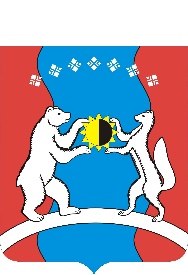 САХА ӨРӨСПҮҮБҮЛҮКЭТИН      «АЛДАН ОРОЙУОНА»        МУНИЦИПАЛЬНАЙ                 ОРОЙУОН            ДЬАһАЛТАТА                 УУРААХ  